Załącznik nr 5. Wzór karty oceny formalnej wniosku o dofinansowanie projektu pozakonkursowego IP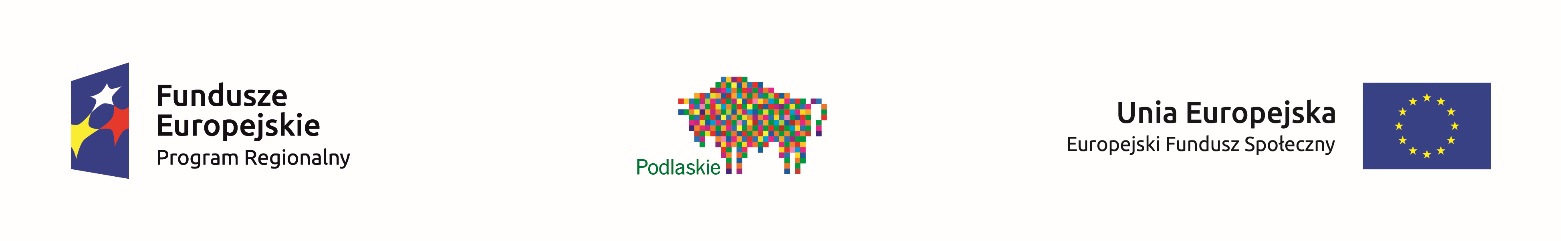 KARTA OCENY FORMALNEJ WNIOSKU O DOFINANSOWANIE PROJEKTU POZAKONKURSOWEGO IPINSTYTUCJA PRZYJMUJĄCA WNIOSEK: ……………………………………………………………………….DATA WPŁYWU WNIOSKU:…………………………………………………………………………………………………..NUMER KANCELARYJNY WNIOSKU:.........................................................................................TYTUŁ PROJEKTU:………………………………………………………………………………………………………………..NAZWA WNIOSKODAWCY:…………………………………………………………………………………………………...Sporządzone przez: 	Imię i nazwisko:		Data:	Podpis:	A.KRYTERIA FORMALNETAKNIENIEDOTYCZYUzasadnienie 
oceny spełniania kryteriumUzasadnienie 
oceny spełniania kryterium1.Wniosek złożono we właściwej instytucji.2.Wniosek złożono w terminie określonym w wezwaniu do złożenia wniosku 
o dofinansowanie w rozumieniu art. 48 ust. 1 ustawy z dnia 11 lipca 2014 r. o zasadach realizacji programów 
w zakresie polityki spójności finansowanych w perspektywie finansowej 2014-2020.3.Wniosek wypełniono w języku polskim.4.Wniosek złożono w formie wskazanej w wezwaniu do złożenia wniosku o dofinansowanie projektu pozakonkursowego. 5.Wniosek został sporządzony zgodnie z wezwaniem do złożenia wniosku:czy wniosek został opatrzony podpisem osoby/osób uprawnionych do reprezentowania beneficjenta,czy okres realizacji projektu jest zgodny z wezwaniem do złożenia wniosku,czy został zapewniony wymagany wezwaniem do złożenia wniosku wkład własny (o ile dotyczy).6.Wydatki w projekcie o wartości nieprzekraczającej wyrażonej w PLN równowartości kwoty 100 000 EUR wkładu publicznego są rozliczane uproszczonymi metodami, o których mowa w Wytycznych w zakresie kwalifikowalności wydatków w ramach Europejskiego Funduszu Rozwoju Regionalnego, Europejskiego Funduszu Społecznego oraz Funduszu Spójności na lata 2014-2020.7.Wnioskodawca zgodnie z Regionalnym Programem Operacyjnym Województwa Podlaskiego na lata 2014-2020 oraz ze Szczegółowym Opisem Osi Priorytetowych RPOWP jest podmiotem uprawnionym 
do ubiegania się o dofinansowanie w ramach właściwego Działania RPOWP.B.KRYTERIA DOPUSZCZAJĄCE SZCZEGÓLNETAKNIE Uzasadnienie 
oceny spełniania kryteriumUzasadnienie 
oceny spełniania kryteriumUzasadnienie 
oceny spełniania kryterium1. Projekt skierowany jest wyłącznie do mikro, małych i średnich przedsiębiorców (posiadających siedzibę, filię, delegaturę, oddział czy inną prawnie dozwoloną formę organizacyjną działalności podmiotu na terenie województwa podlaskiego) i ich pracowników, w tym właścicieli i kadry zarządzającej.2.Poziom dofinansowania pojedynczej usługi rozwojowej dla jednego uczestnika projektu (pracownika) nie może przekroczyć kwoty 5 000 zł.3.W ramach projektu wsparciem zostanie objętych co najmniej 484 mikro, małych i średnich przedsiębiorstw oraz co najmniej 2 424 pracowników.4.Wsparcie będzie skoncentrowane w szczególności na: pracownikach powyżej 50 roku życia; pracownikach o niskich kwalifikacjach; pracownikach z niepełnosprawnościami; przedsiębiorstwach wysokiego wzrostu; przedsiębiorcach, którzy uzyskali wsparcie w postaci analizy potrzeb rozwojowych lub planów rozwoju w ramach działania 2.2 PO WER, a także przedsiębiorstwach funkcjonujących w sektorach wpisujących się w inteligentne specjalizacje, określone w dokumencie Plan rozwoju przedsiębiorczości w oparciu o inteligentne specjalizacje województwa podlaskiego na lata 2015-2020+. W przypadku pracowników przedsiębiorstw funkcjonujących w sektorach wpisujących się w inteligentne specjalizacje, pracowników powyżej 50 roku życia oraz pracowników o niskich kwalifikacjach zostaną zastosowane preferencje w poziomie dofinansowania – maksymalna intensywność pomocy tj. dofinansowanie kosztów usługi rozwojowej, zostanie określona na poziomie 80%.5.Projekt zakłada rozliczenie kosztów usług rozwojowych zrealizowanych wyłącznie przez podmioty wpisane do Rejestru Usług Rozwojowych i zweryfikowane wstępnie przez Administratora RUR.Wynik oceny formalnejWynik oceny formalnejTAKNIEUwagiCzy wniosek spełnia wszystkie kryteria formalne i wszystkie kryteria dopuszczające szczególne i może zostać przekazany do oceny merytorycznej?Czy wniosek spełnia wszystkie kryteria formalne i wszystkie kryteria dopuszczające szczególne i może zostać przekazany do oceny merytorycznej?